KLASA:400-08/17-01/17URBROJ:2113/03-03-17-8Stubičke Toplice, 05.09.2017.Na temelju članka 20. st. 4. t. 1. Zakona o boravišnoj pristojbi (Nar. nov. br. 152/08, 59/09, 97/13, 158/13 i 30/14) i članka 46. Statuta Općine Stubičke Toplice (Službeni glasnik Krapinsko-zagorske županije br. 16/09 i 9/13) Načelnik Općine Stubičke Toplice utvrđuje  PRIJEDLOG ODLUKE O IZVRŠENJU PROGRAMA UTROŠKA SREDSTAVA BORAVIŠNE PRISTOJBE ZA RAZDOBLJE 01.01.2017.-30.06.2017. GODINEČlanak 1.	Programom utroška sredstava boravišne pristojbe za 2017. godinu raspoređuju se sredstva boravišne pristojbe namijenjena poboljšanju uvjeta boravka turista na području Općine Stubičke Toplice.Članak 2.	Općina Stubičke Toplice u Proračunu za 2017. godinu planira ostvariti prihod od boravišne pristojbe u iznosu od 30.000,00 kuna. Do 30.06.2017. godine realizirano je 28.372,58 kn ili 94,58% od plana.Članak 3.	Sredstva iz članka 2. utrošit će se za program razvoja turizma koji će provoditi Turistička zajednica Općine Stubičke Toplice.Članak 4.Prijedlog Odluke o izvršenju programa utroška sredstava boravišne pristojbe za razdoblje od 01.01.2017. do 30.06.2017. upućuje se Općinskom vijeću na donošenje. NačelnikOpćine Stubičke Toplice Josip Beljak, dipl. ing. agr.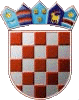 REPUBLIKA HRVATSKAKRAPINSKO-ZAGORSKA ŽUPANIJAOPĆINA STUBIČKE TOPLICENAČELNIK